30.06.2017											           № 746						г. СевероуральскО внесении изменений в состав комиссии по подготовке проекта Правил землепользования и застройки в Североуральском городском округе и проведению публичных слушаний, утвержденный постановлением Главы Североуральского городского округа от 05.10.2006 № 1422 Руководствуясь Градостроительным кодексом Российской Федерации, Земельным кодексом Российской Федерации, Федеральным законом от 06 октября 2003 года № 131-ФЗ «Об общих принципах организации местного самоуправления в Российской Федерации», Законом Свердловской области от 26 апреля 2016 года № 45-ОЗ «О требованиях к составу и порядку деятельности создаваемых органами местного самоуправления муниципальных образований, расположенных на территории Свердловской области, комиссий по подготовке проектов правил землепользования и застройки», Уставом Североуральского городского округа Администрация Североуральского городского округа  ПОСТАНОВЛЯЕТ:1. Внести изменения в состав комиссии по подготовке проекта Правил землепользования и застройки в Североуральском городском округе и проведению публичных слушаний, утвержденный постановлением Главы Североуральского городского округа от 05.10.2006 № 1422 «О создании комиссии по подготовке проекта Правил землепользования и застройки в Североуральском городском округе и проведению публичных слушаний», изложив его в новой редакции (прилагается).И. о. Главы АдминистрацииСевероуральского городского округа					  В.П. МатюшенкоК постановлению Администрации Североуральского городского округа от 30.06.2017 № 746Состав Комиссии по подготовке проекта Правил землепользования и застройки в Североуральском городском округе и проведению публичных слушаний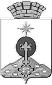 АДМИНИСТРАЦИЯ СЕВЕРОУРАЛЬСКОГО ГОРОДСКОГО ОКРУГАПОСТАНОВЛЕНИЕ1. Матюшенко Василий Петровичисполняющий обязанности Главы Администрации Североуральского городского округа, председатель комиссии;2. Больших Наталья Владимировна заведующий отделом градостроительства, архитектуры и землепользования Администрации Североуральского городского округа, заместитель председателя комиссии;3. Васильева Елена Геннадьевнаспециалист 1 категории отдела градостроительства, архитектуры и землепользования Администрации Североуральского городского округа, секретарь комиссии;Члены комиссии:4. Аганин Вячеслав Михайловиччлен общественной палаты Североуральского городского округа;5. Аксенов Ярослав Алексеевич заведующий отделом по управлению муниципальным имуществом Администрации Североуральского городского округа;6. Анисимов Александр Львовичдепутат городской Думы Североуральского городского округа7. Бердников Алексей Геннадьевичдепутат городской Думы Североуральского городского округа8. Гросман Евгения Александровназаместитель заведующего отделом муниципальной службы, организационно-правовой работы, информатизации и защиты информации Администрации Североуральского городского округа 9. Звонарев Сергей Викторович член Экспертного общественного Совета при Главе Администрации Североуральского городского округа 10. Золотарев Валерий Леонидовичдепутат городской Думы Североуральского городского округа11. Зяблицкий Д.В.член Общественной молодежной палаты при Главе Североуральского городского округа 12. Игашев Олег Валерьевиччлен общественной палаты Североуральского городского округа 13. Колесников Олег Михайловичдепутат городской Думы Североуральского городского округа14. Левенко Виктория Ввасильевназаведующий отдела экономики и потребительского рынка Североуральского городского округа Министерство строительства и развития инфраструктуры Свердловской области (по согласованию)Министерство строительства и развития инфраструктуры Свердловской области (по согласованию)15. Петкина О.С. заместитель председателя Общественной молодежной палаты при Главе Североуральского городского округа 16. Скоробогатова Светлана Николаевнадепутат городской Думы Североуральского городского округа 